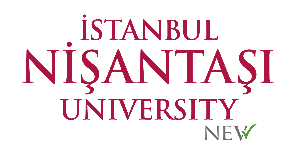 T.C.İSTANBUL NİŞANTAŞI ÜNİVERSİTESİLİSANSÜSTÜ EĞİTİM ENSTİTÜSÜBİTİRME PROJESİ ÖNERİ FORMUGRADUATION PROJECT PROPOSAL FORMTarih/DateT.C.İSTANBUL NİŞANTAŞI ÜNİVERSİTESİLİSANSÜSTÜ EĞİTİM ENSTİTÜSÜBİTİRME PROJESİ ÖNERİ FORMUGRADUATION PROJECT PROPOSAL FORMEvrak NoAdı ve Soyadı Name, SurnameÖğrenci No Student ID NumberAnabilim Dalı Department Program DepartmentDanışman SupervisorDönem Term Güz       Bahar             Akademik Yıl:  Güz       Bahar             Akademik Yıl: Telefon Numarası ve MailPhone Number and MailPROJE BAŞLIĞI / TITLE OF PROJECTPROJE BAŞLIĞI / TITLE OF PROJECTPROJE BAŞLIĞI / TITLE OF PROJECT[Açıklamayı silerek bu alana yazınız. Yazım alanı gerektiği kadar uzatılabilir.]Kısa ve net biçimde başlığınızı yazınız. Başlıkta karşılaştırdığınız olgular veya incelediğiniz konu anlaşılabilir düzeyde yer almalıdır.[Açıklamayı silerek bu alana yazınız. Yazım alanı gerektiği kadar uzatılabilir.]Kısa ve net biçimde başlığınızı yazınız. Başlıkta karşılaştırdığınız olgular veya incelediğiniz konu anlaşılabilir düzeyde yer almalıdır.[Açıklamayı silerek bu alana yazınız. Yazım alanı gerektiği kadar uzatılabilir.]Kısa ve net biçimde başlığınızı yazınız. Başlıkta karşılaştırdığınız olgular veya incelediğiniz konu anlaşılabilir düzeyde yer almalıdır.PROJE BİLGİLERİ / PROJECT INFORMATIONPROJE BİLGİLERİ / PROJECT INFORMATIONPROJE BİLGİLERİ / PROJECT INFORMATION[Açıklamaları silerek her başlık için gerekli bilgileri yazınız. Yazım alanı gerektiği kadar uzatılabilir.]Bitirme Projesinin Konusu: “Ne”yi araştırıyorsunuz? Net bir biçimde araştırma konunuzu yazınız. Unutmayın ilk cümle açıklayıcı olmalı ve ilk cümlede sizin neyi araştırdığınızı okuyan kişi anlamalı. Sonraki cümlelerde yorum yapılabilir ve daha fazla açıklanabilir.Bitirme Projesinin Amacı: “Niçin” araştırıyorsunuz? Net bir biçimde araştırmanın amacını yazınız. Araştırmanın amacı ile konusu genelde karıştırılır. Araştırmanın konusunda ilgilendiğiniz sorunu açıklarsınız, araştırmanın amacında ise bunu neden yaptığınızı veya neden bu konuyu seçtiğinizi açıklarsınız.Bitirme Projesinin Yöntemi: “Nasıl” araştırıyorsunuz?  Bu kısmı yazarken hangi araştırma yöntemini seçtiğinizi, araştırma yönteminin dayandığı bilim paradigmasını, yöntemin hangi tekniği gerektirdiği ve sizin çalışmanızda hangi tekniği kullanacağınızı, neden bu tekniği seçtiğinizi net biçimde yazmanız gerek. Bitirme Projesinin Özgün Değeri:  Yapacağınız bu araştırma neden önemli? Bu araştırmayı diğerlerinden ayıran yanları neler? Kısa ve net cümlelerle bu araştırmanın literatüre katkılarından bahsedin. Literatür haricinde bilim dünyasına veya insanlığa çok özel bir katkısı olacaksa lütfen belirtiniz. [Açıklamaları silerek her başlık için gerekli bilgileri yazınız. Yazım alanı gerektiği kadar uzatılabilir.]Bitirme Projesinin Konusu: “Ne”yi araştırıyorsunuz? Net bir biçimde araştırma konunuzu yazınız. Unutmayın ilk cümle açıklayıcı olmalı ve ilk cümlede sizin neyi araştırdığınızı okuyan kişi anlamalı. Sonraki cümlelerde yorum yapılabilir ve daha fazla açıklanabilir.Bitirme Projesinin Amacı: “Niçin” araştırıyorsunuz? Net bir biçimde araştırmanın amacını yazınız. Araştırmanın amacı ile konusu genelde karıştırılır. Araştırmanın konusunda ilgilendiğiniz sorunu açıklarsınız, araştırmanın amacında ise bunu neden yaptığınızı veya neden bu konuyu seçtiğinizi açıklarsınız.Bitirme Projesinin Yöntemi: “Nasıl” araştırıyorsunuz?  Bu kısmı yazarken hangi araştırma yöntemini seçtiğinizi, araştırma yönteminin dayandığı bilim paradigmasını, yöntemin hangi tekniği gerektirdiği ve sizin çalışmanızda hangi tekniği kullanacağınızı, neden bu tekniği seçtiğinizi net biçimde yazmanız gerek. Bitirme Projesinin Özgün Değeri:  Yapacağınız bu araştırma neden önemli? Bu araştırmayı diğerlerinden ayıran yanları neler? Kısa ve net cümlelerle bu araştırmanın literatüre katkılarından bahsedin. Literatür haricinde bilim dünyasına veya insanlığa çok özel bir katkısı olacaksa lütfen belirtiniz. [Açıklamaları silerek her başlık için gerekli bilgileri yazınız. Yazım alanı gerektiği kadar uzatılabilir.]Bitirme Projesinin Konusu: “Ne”yi araştırıyorsunuz? Net bir biçimde araştırma konunuzu yazınız. Unutmayın ilk cümle açıklayıcı olmalı ve ilk cümlede sizin neyi araştırdığınızı okuyan kişi anlamalı. Sonraki cümlelerde yorum yapılabilir ve daha fazla açıklanabilir.Bitirme Projesinin Amacı: “Niçin” araştırıyorsunuz? Net bir biçimde araştırmanın amacını yazınız. Araştırmanın amacı ile konusu genelde karıştırılır. Araştırmanın konusunda ilgilendiğiniz sorunu açıklarsınız, araştırmanın amacında ise bunu neden yaptığınızı veya neden bu konuyu seçtiğinizi açıklarsınız.Bitirme Projesinin Yöntemi: “Nasıl” araştırıyorsunuz?  Bu kısmı yazarken hangi araştırma yöntemini seçtiğinizi, araştırma yönteminin dayandığı bilim paradigmasını, yöntemin hangi tekniği gerektirdiği ve sizin çalışmanızda hangi tekniği kullanacağınızı, neden bu tekniği seçtiğinizi net biçimde yazmanız gerek. Bitirme Projesinin Özgün Değeri:  Yapacağınız bu araştırma neden önemli? Bu araştırmayı diğerlerinden ayıran yanları neler? Kısa ve net cümlelerle bu araştırmanın literatüre katkılarından bahsedin. Literatür haricinde bilim dünyasına veya insanlığa çok özel bir katkısı olacaksa lütfen belirtiniz. KAYNAK TARAMASI / REFERENCESKAYNAK TARAMASI / REFERENCESKAYNAK TARAMASI / REFERENCES[Açıklamayı silerek bu alana yazınız. Yazım alanı gerektiği kadar uzatılabilir.]Araştırma konusuyla ilgili kaynaklar İstanbul Nişantaşı Üniversitesi Lisansüstü Eğitim Enstitüsü Proje Yazım Kılavuzuna uygun şekilde verilmelidir. Kılavuzu lee.nisantasi.edu.tr adresinden edinebilirsiniz. Yazım alanı gerektiği kadar uzatılabilir.[Açıklamayı silerek bu alana yazınız. Yazım alanı gerektiği kadar uzatılabilir.]Araştırma konusuyla ilgili kaynaklar İstanbul Nişantaşı Üniversitesi Lisansüstü Eğitim Enstitüsü Proje Yazım Kılavuzuna uygun şekilde verilmelidir. Kılavuzu lee.nisantasi.edu.tr adresinden edinebilirsiniz. Yazım alanı gerektiği kadar uzatılabilir.[Açıklamayı silerek bu alana yazınız. Yazım alanı gerektiği kadar uzatılabilir.]Araştırma konusuyla ilgili kaynaklar İstanbul Nişantaşı Üniversitesi Lisansüstü Eğitim Enstitüsü Proje Yazım Kılavuzuna uygun şekilde verilmelidir. Kılavuzu lee.nisantasi.edu.tr adresinden edinebilirsiniz. Yazım alanı gerektiği kadar uzatılabilir.ONAY / CONFIRMATIONONAY / CONFIRMATIONONAY / CONFIRMATION[   ] Kabul Edildi / Accepted              [   ] Reddedildi   /  Rejected              [   ] Kabul Edildi / Accepted              [   ] Reddedildi   /  Rejected              [   ] Kabul Edildi / Accepted              [   ] Reddedildi   /  Rejected              ÖNEMLİ AÇIKLAMALARÖNEMLİ AÇIKLAMALARÖNEMLİ AÇIKLAMALAR1. Tüm formlar bilgisayar ortamında doldurulmalı, ıslak imzalı olarak teslim edilmelidir. Özensiz, şablona uygun olmayan, eksik bilgi içeren dosyalar kabul edilmeyecektir. 2. Proje önerisini zamanında teslim etmeyen öğrenciler, proje çalışmasını tamamlamış olsa bile teslim alınmaz.  1. Tüm formlar bilgisayar ortamında doldurulmalı, ıslak imzalı olarak teslim edilmelidir. Özensiz, şablona uygun olmayan, eksik bilgi içeren dosyalar kabul edilmeyecektir. 2. Proje önerisini zamanında teslim etmeyen öğrenciler, proje çalışmasını tamamlamış olsa bile teslim alınmaz.  1. Tüm formlar bilgisayar ortamında doldurulmalı, ıslak imzalı olarak teslim edilmelidir. Özensiz, şablona uygun olmayan, eksik bilgi içeren dosyalar kabul edilmeyecektir. 2. Proje önerisini zamanında teslim etmeyen öğrenciler, proje çalışmasını tamamlamış olsa bile teslim alınmaz.  